Na temelju članka 118. stavka 2. Zakona o odgoju i obrazovanju u osnovnoj i srednjoj školi te članka 29. Statuta, Školski odbor OŠ Dragutina Domjanića donio je na sjednici održanoj 29. siječnja 2021. godine na prijedlog ravnatelja slijedeću  ODLUKUo raspodjeli rezultata i način korištenja viška prihoda u 2021. godiniČlanak 1.Osnovna škola Dragutina Domjanića, Sveti Ivan Zelina,  je ostvarila višak prihoda poslovanja na računu 92211 u iznosu od 278.839,98 kuna, manjak prihoda poslovanja na računu 92221 u iznosu od 39.919,31  i manjak prihoda od nefinancijske imovine na računu 92222 u iznosu od 337.102,98 kuna, a koji su iskazani u Bilanci na dan 31. prosinca 2020. Sveukupno ukazuje ja manjak sredstava u iznosu od 98.182,31 koji će se pokriti iz prenesenog viška iz 2019. u iznosu od 141.377,57 kn. Za 2020. utvrđen je višak sredstava u iznosu od 43.195,26 kn koji se prenosi u 2021. godinu.Članak 2.Višak je ostvaren od: vlastitih prihoda za koje nije postojala obveza uplate u nadležni proračun u iznosu od 26.023,43 kn. Viškom prihoda  pokriva se manjak od nefinancijske imovine u iznosu od 4.739,00 kn. Iznos od 21.284,43 kn koristit će se u 2021. za nabavku nefinancijske imovine i materijalno-financijske rashode u cilju poboljšanja pedagoškog standarda,donacija u iznosu od 46.381,36 kn. Od ostvarenog viška poslovanja potrebno je pokriti manjak  prihoda od nefinancijske imovine u iznosu od 21.583,72 kuna. Preostali višak prihoda u iznosu od 24.797,64 kuna biti će utrošen za nabavku nefinancijske imovine i materijalno-financijske rashode u cilju poboljšanja pedagoškog standarda, također od toga iznosa  višak sredstava koji se odnosi na rad ŠŠD Mladost iznosu od 18.326,97 kn bit će utrošen na rad ŠŠD-a, koji se odnosi na Školsku knjižnicu u iznosu od 1.197,00 kn za rad knjižnice kao i donacije 5.273,67 kn.zagrebačke županije u iznosu od 146.190,83 kn. Od ostvarenog viška poslovanja potrebno je pokriti manjak prihoda od nefinancijske imovine u iznosu od 138.645,31 kn i manjak poslovanja u iznosu od 7.545,52 kn. državni proračun MZO u iznosu od 172.134,95 kn. Od ostvarenog viška prihoda poslovanja potrebno je pokriti manjak prihoda od nefinancijske imovine u iznosu od 172.134,95 kn. prihoda poslovanja posebne namjene u iznosu od 2.886,81 kn. Preostali višak u iznosu od 2.886,81 kn odnosi se na manjak  sredstava školske kuhinje u iznosu od 18.454,66 kn i višak sredstava produženog boravka u iznosu od 15.567,85.. Višak prihoda produženog boravka  bit će utrošen u 2021. godini za podmirenje rashoda nastalih radom u produženom boravku a manjak školske kuhinje pokrit će se iz sredstava koja će biti naplaćena u 2021. a odnose se na 2020. Za iznose viškova i manjkova (prema organizacijskim jedinicama)  navedenim u članku 1. ove Odluke škola mora izvršiti izmjenu financijskog plana za 2021. godinu.Članak 3.Ova Odluka stupa na snagu danom donošenja.		Predsjednica Školskog odbora								       Ana Poldrugač							        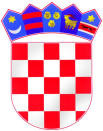 REPUBLIKA HRVATSKAZAGREBAČKA ŽUPANIJAOSNOVNA ŠKOLADRAGUTINA DOMJANIĆASVETI IVAN ZELINAI.Gundulića 2,10380 Sveti Ivan ZelinaTel.fax: 01/206 918,tel:01/2061 109e-mail: osnovna.skola.zelina@zg.t-com.hrKlasa: 003-06/21-01/04Ur.broj: 238-30-31-21-09-2Sveti Ivan Zelina, 29. siječnja 2021.